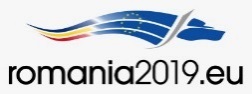 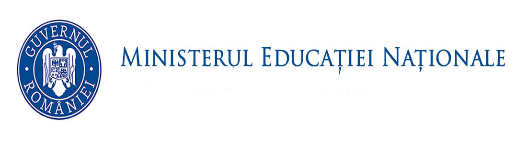 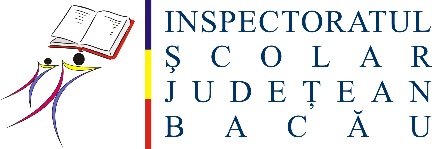 OLIMPIADA DE LIMBI ROMANICE - LIMBILE SPANIOLĂ, ITALIANĂ ȘI PORTUGHEZĂREZULTATE FINALE CU PARTICIPANȚII LA ETAPA JUDEȚEANĂ/ PREMIILIMBA SPANIOLĂInspector școlar de specialitate,prof. Stanciu FlorentinaNr. crt.Numele şi prenumele elevului (cu iniţiala tatălui)Unitatea de învăţământ de provenienţăClasaCategoria (Normal sau Intensiv/ Bilingv)Secţiunea/ Limba de susţinere a probeiNumele şi prenumele
profesorului îndrumătorPunctaj final obţinutPREMII1.EREMIA J.
ERICACOLEGIUL NAŢIONAL „FERDINAND I” BACĂUIXNORMALLIMBA SPANIOLĂROȘIORU DANIELA LENUȚA 84,25Menţiune2.CORCIU V.
ALEXANDRU-VASILICĂCOLEGIUL NAŢIONAL „FERDINAND I” BACĂUXNORMALLIMBA SPANIOLĂROȘIORU DANIELA LENUȚA95ICalificare la etapa naţională3.MIHĂILĂ R.I.
ANTONIA NICOLETACOLEGIUL NAŢIONAL „FERDINAND I” BACĂUXINORMALLIMBA SPANIOLĂROȘIORU DANIELA LENUȚA93,25IICalificare la etapa naţională